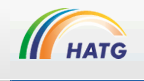 甘肃公航旅华池南梁通用机场有限公司应聘报名表应聘岗位： （不可空白）                              填报日期：     年    月    日一、基本信息二、详细信息姓名性别出生   年月民族出生地毕业院校及 专业学历资格证书毕业  时间应聘  岗位联系方式政治面貌健康状况健康状况邮箱邮箱邮箱照片户口所在地身份证号码身份证号码照片通讯地址照片专业课程照片本人主要专业学习经历何年何月至何年何月何年何月至何年何月何年何月至何年何月何年何月至何年何月何年何月至何年何月在何学校、何专业在何学校、何专业在何学校、何专业在何学校、何专业在何学校、何专业在何学校、何专业任何职任何职本人主要专业学习经历本人主要专业学习经历本人主要专业学习经历本人主要工作经历何年何月至何年何月何年何月至何年何月何年何月至何年何月何年何月至何年何月何年何月至何年何月在何单位在何单位在何单位在何单位在何单位在何单位任何职任何职本人主要工作经历本人主要工作经历本人主要工作经历本人主要工作经历何时何地受过何种奖励或处分家庭主要成员称谓姓  名姓  名出生年月出生年月出生年月出生年月出生年月政治面貌政治面貌工作单位及职务工作单位及职务工作单位及职务家庭主要成员家庭主要成员家庭主要成员家庭主要成员其他需要说明的情况备  注本人应聘所填报情况及提供应聘资料均完整、真实准确，如有隐瞒及虚报，愿意承担相应的责任。                                  本人签名： 本人应聘所填报情况及提供应聘资料均完整、真实准确，如有隐瞒及虚报，愿意承担相应的责任。                                  本人签名： 本人应聘所填报情况及提供应聘资料均完整、真实准确，如有隐瞒及虚报，愿意承担相应的责任。                                  本人签名： 本人应聘所填报情况及提供应聘资料均完整、真实准确，如有隐瞒及虚报，愿意承担相应的责任。                                  本人签名： 本人应聘所填报情况及提供应聘资料均完整、真实准确，如有隐瞒及虚报，愿意承担相应的责任。                                  本人签名： 本人应聘所填报情况及提供应聘资料均完整、真实准确，如有隐瞒及虚报，愿意承担相应的责任。                                  本人签名： 本人应聘所填报情况及提供应聘资料均完整、真实准确，如有隐瞒及虚报，愿意承担相应的责任。                                  本人签名： 本人应聘所填报情况及提供应聘资料均完整、真实准确，如有隐瞒及虚报，愿意承担相应的责任。                                  本人签名： 本人应聘所填报情况及提供应聘资料均完整、真实准确，如有隐瞒及虚报，愿意承担相应的责任。                                  本人签名： 本人应聘所填报情况及提供应聘资料均完整、真实准确，如有隐瞒及虚报，愿意承担相应的责任。                                  本人签名： 本人应聘所填报情况及提供应聘资料均完整、真实准确，如有隐瞒及虚报，愿意承担相应的责任。                                  本人签名： 本人应聘所填报情况及提供应聘资料均完整、真实准确，如有隐瞒及虚报，愿意承担相应的责任。                                  本人签名： 本人应聘所填报情况及提供应聘资料均完整、真实准确，如有隐瞒及虚报，愿意承担相应的责任。                                  本人签名： 